ҠАРАР                                                                               РЕШЕНИЕ« 09»  февраль  2018 й .                       № 28-2              «09» февраля   2018 г.О деятельности Администрации  сельского поселения Волковский сельсовет муниципального района Благовещенский район Республики Башкортостанв 2017 году	Заслушав и обсудив отчет главы Администрации сельского поселения Волковский сельсовет муниципального района Благовещенский район Республики Башкортостан Карамовой Г.Р.,  о деятельности администрации сельского поселения Волковский сельсовет муниципального района Благовещенский район Республики Башкортостан в 2017 году, Совет сельского поселения Волковский сельсовет муниципального района Благовещенский район Республики БашкортостанРЕШИЛ:	1. Информацию главы администрации сельского поселения Волковский сельсовет муниципального района Благовещенский район Республики Башкортостан Карамовой Г.Р., принять к сведению.	2. Администрации сельского поселения Волковский сельсовет муниципального района Благовещенский район Республики Башкортостан:- реализовать комплекс мер, направленных на обеспечение противопожарной безопасности поселения.- организовать проведение достойных выборов президента РФ - работать по исполнению бюджета поселения- по ремонту и содержанию уличных дорог- провести работу по уличному освещению- усилить работу по благоустройству территории населенных пунктов, развития инфраструктуры, обеспечение жизнедеятельности поселения-активизировать работу среди жителей поселения, в первую очередь среди молодежи, в усвоении роли экстремизма и терроризма в современной жизни общества и определить меру опасности данных явлений для жизни человека; - активизировать работу среди жителей поселения по профилактике пьянства, алкоголизма, наркомании, обеспечение работы учреждений культуры, образования, здравоохранения3. Контроль возложить на постоянную комиссию по развитию предпринимательства, земельным вопросам, благоустройству и экологии и по социально-гуманитарным вопросам (Ястубаева Н.В.).Глава сельского поселенияВолковский сельсовет                                                               Г.Р. КарамоваАУЫЛ БИЛӘМӘҺЕ ХАКИМИӘТЕВОЛКОВ АУЫЛ СОВЕТЫМУНИЦИПАЛЬ РАЙОНЫНЫҢБЛАГОВЕЩЕН РАЙОНЫБАШКОРТОСТАНРЕСПУБЛИКАҺЫ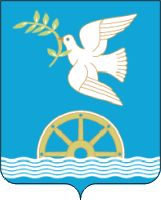 СОВЕТ СЕЛЬСКОГО ПОСЕЛЕНИЯВОЛКОВСКИЙ СЕЛЬСОВЕТМУНИЦИПАЛЬНОГО РАЙОНА БЛАГОВЕЩЕНСКИЙ РАЙОНРЕСПУБЛИКИ БАШКОРТОСТАН